ГКУ «ВЕРХНЕСАЛДИНСКИЙ ЦЕНТР ЗАНЯТОСТИ» ИНФОРМИРУЕТ: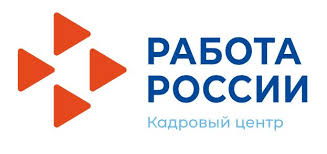 ВАКАНСИИ В Г. АРТЁМОВСКОМООО  «Уральский завод нефтяного и металлургического оборудования» приглашает на работу:токарь-карусельщиктокарь-расточниктокарь-универсалоператор станков с ПУстаночник широкого профиляУсловия: оплата сдельно-премиальная, 8-часовой рабочий день, заработная плата от 35-40 тысяч рублей. При отсутствии опыта работы возможно трудоустройство учеником, обучение проводится на рабочем месте.Требования: 2-3 разряд, желателен опыт работы на оборудовании (обработка деталей из стали и чугуна на ленточно-пильных, фрезерных, сверлильных, шлифовальных станках). Также требуется менеджер по закупкам. Зарплата сдельно-премиальная от 15 тысяч рублей. КОНТАКТЫ:Юридический/почтовый адрес: 623783 Свердловская область,     г. Артемовский, ул. Кутузова, 25Тел/факс: (34363) 2 – 94 – 74 e-mail: art@uralrolik.ru